PREDSEDA NÁRODNEJ RADY SLOVENSKEJ REPUBLIKY Číslo: PREDS-175-182/2023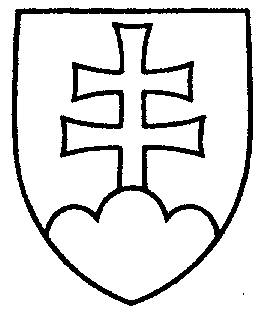 1789                              ROZHODNUTIEPREDSEDU NÁRODNEJ RADY SLOVENSKEJ REPUBLIKYz 15. mája 2023k  prerokovaniu uplatňovania a zániku mandátov poslancov Národnej rady Slovenskej republikyV nadväznosti na rozhodnutia predsedu Národnej rady Slovenskej republiky                       z 15. mája 2023 č. 1787 a č. 1788 o uplatňovaní a zániku mandátov poslancov Národnej rady Slovenskej republiky      	ž i a d a m    	v súlade s § 57 zákona Národnej rady Slovenskej republiky 
č. 350/1996 Z. z. o rokovacom poriadku Národnej rady Slovenskej republiky v znení neskorších predpisov     	Mandátový a imunitný výbor Národnej rady Slovenskej republiky, abypodal Národnej rade Slovenskej republiky informáciu o uplatňovaní a zániku mandátov poslancov Národnej rady Slovenskej republiky spolu so svojím návrhom.Boris K o l l á r   v. r.